Załącznik nr 2 do zapytania ofertowegoOŚWIADCZENIE WYKONAWCY
Odpowiadając na zapytanie ofertowe dotyczące: Prowadzanie działań informacyjno-promocyjnych w prasie na potrzeby Muzeum Górnictwa Węglowego w Zabrzu w związku z realizacją projektu pn. Rewitalizacja i udostępnienie poprzemysłowego Dziedzictwa Górnego Śląska. oświadczam, że: 1. Zobowiązuję się do wykonania przedmiotu zamówienia zgodnie z jego opisem w zapytaniu ofertowym.2. Spełniam warunki udziału w postępowaniu określone w zapytaniu ofertowym. 3. Spełniam wymagania dla oferenta określone w zapytaniu ofertowym. 4. Akceptuję termin i warunki realizacji ww. czynności. 5. Oświadczam, że nie jestem powiązany z Zamawiającym lub osobami upoważnionymi do zaciągania zobowiązań w imieniu Zamawiającego lub osobami wykonującymi w imieniu Zamawiającego czynności związane z przygotowaniem i przeprowadzeniem procedury wyboru wykonawcy osobowo lub kapitałowo, w szczególności poprzez: uczestnictwo w spółce jako wspólnik spółki cywilnej lub spółki osobowej; posiadanie co najmniej 10% udziałów lub akcji; pełnienie funkcji członka organu nadzorczego lub zarządzającego, prokurenta, pełnomocnika;pozostawanie w związku małżeńskim, w stosunku pokrewieństwa lub powinowactwa w linii prostej, pokrewieństwa drugiego stopnia lub powinowactwa drugiego stopnia w linii bocznej lub w stosunku przysposobienia, opieki lub kurateli.......................................................                                                      .....................................................                             Miejscowość, data 							Czytelny podpis OferentaZadanie dofinansowane ze środków Unii Europejskiej w ramach w ramach Programu Operacyjnego Infrastruktura i Środowisko 2014 -2020 dla projektu: „Rewitalizacja i udostępnienie poprzemysłowego Dziedzictwa Górnego Śląska”.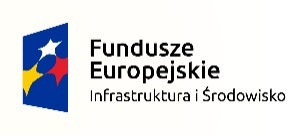 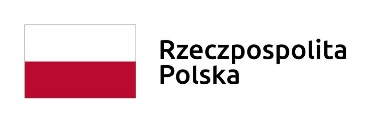 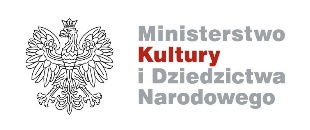 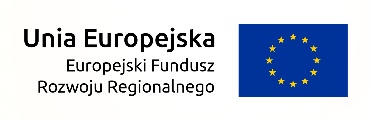 